Информация об основных показателях финансово-хозяйственной деятельности регулируемых организаций, включая структуру основных производственных затрат
(в части регулируемой деятельности) *Информация об основных показателях финансово-хозяйственной деятельности регулируемых организаций, включая структуру основных производственных затрат
(в части регулируемой деятельности) *Информация об основных показателях финансово-хозяйственной деятельности регулируемых организаций, включая структуру основных производственных затрат
(в части регулируемой деятельности) *Информация об основных показателях финансово-хозяйственной деятельности регулируемых организаций, включая структуру основных производственных затрат
(в части регулируемой деятельности) *МУП "Водоканал" г. Ливны    2016 год.МУП "Водоканал" г. Ливны    2016 год.МУП "Водоканал" г. Ливны    2016 год.МУП "Водоканал" г. Ливны    2016 год.№ п/пИнформация, подлежащая раскрытиюЕдиница измеренияЗначение12341Выручка от регулируемой деятельности, в том числе по видам деятельности:тыс руб37 216,501.1холодное водоснабжениетыс руб37 216,50Добавить вид деятельности2Себестоимость производимых товаров (оказываемых услуг) по регулируемому виду деятельности, включая: тыс руб37 428,402.1Расходы на оплату холодной воды, приобретаемой у других организаций для последующей подачи потребителямтыс руб0,002.2Расходы на покупаемую электрическую энергию (мощность), используемую в технологическом процессетыс руб9 930,502.2.1Средневзвешенная стоимость 1 кВт.ч (с учетом мощности)руб4,912.2.2Объем приобретения электрической энергиитыс кВт.ч2 022,50002.3Расходы на хим.реагенты, используемые в технологическом процессетыс руб0,002.4Расходы на оплату труда основного производственного персоналатыс руб5 805,402.5Отчисления на социальные нужды основного производственного персоналатыс руб1 434,902.6Расходы на оплату труда административно-управленческого персоналатыс руб2 288,902.7Отчисления на социальные нужды административно-управленческого персоналатыс руб560,402.8Расходы на амортизацию основных производственных средствтыс руб1 705,602.9Расходы на аренду имущества, используемого для осуществления регулируемого вида деятельноститыс руб20,202.10Общепроизводственные расходы, в том числе отнесенные к ним:тыс руб13 550,502.10.1Расходы на текущий ремонттыс руб2 505,502.10.2Расходы на капитальный ремонттыс руб0,002.11Общехозяйственные расходы, в том числе отнесенные к ним:тыс руб985,602.11.1Расходы на текущий ремонттыс руб206,402.11.2Расходы на капитальный ремонттыс руб0,002.12Расходы на капитальный и текущий ремонт основных производственных средств, в том числе:тыс руб0,002.12.1Информация об объемах товаров и услуг, их стоимости и способах приобретения у тех организаций, сумма оплаты услуг которых превышает 20 процентов суммы расходов по указанной статье расходовxотсутствует2.13Расходы на услуги производственного характера, оказываемые по договорам с организациями на проведение регламентных работ в рамках технологического процессатыс руб0,002.13.1Информация об объемах товаров и услуг, их стоимости и способах приобретения у тех организаций, сумма оплаты услуг которых превышает 20 процентов суммы расходов по указанной статье расходовxотсутствует2.14Прочие расходы, которые подлежат отнесению к регулируемым видам деятельности в соответствии с основами ценообразования в сфере водоснабжения и водоотведения, утвержденными постановлением Правительства Российской Федерации от 13.05.2013 N 406 (Официальный интернет-портал правовой информации http://www.pravo.gov.ru, 15.05.2013)тыс руб1 146,402.14.1плата за пользование водными обьектамитыс руб399,502.14.2налог на имуществотыс руб693,802.14.3транспортный налогтыс руб53,10Добавить прочие расходы3Чистая прибыль, полученная от регулируемого вида деятельности, в том числе:тыс руб0,003.1Размер расходования чистой прибыли на финансирование мероприятий, предусмотренных инвестиционной программой регулируемой организациитыс руб0,004Сведения об изменении стоимости основных фондов (в том числе за счет их ввода в эксплуатацию (вывода из эксплуатации)), их переоценкитыс руб0,004.1За счет ввода в эксплуатацию (вывода из эксплуатации)тыс руб0,004.2Стоимость переоценки основных фондовтыс руб0,005Валовая прибыль (убытки) от продажи товаров и услуг по регулируемому виду деятельноститыс руб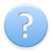 6Годовая бухгалтерская отчетность, включая бухгалтерский баланс и приложения к нему**xadminliv.ru7Объем поднятой водытыс м32 469,408Объем покупной водытыс м30,00009Объем воды, пропущенной через очистные сооружениятыс м30,000010Объем отпущенной потребителям воды, в том числе:тыс м32 224,700010.1По приборам учетатыс м31 802,000010.2Расчетным путем (по нормативам потребления)тыс м3422,700011Потери воды в сетях%9,5012Среднесписочная численность основного производственного персонала чел34,0013Удельный расход электроэнергии на подачу воды в сетьтыс кВт.ч/тыс м30,8214Расход воды на собственные нужды (процент объема отпуска воды потребителям), в том числе:%0,4914.1Хозяйственно-бытовые%0,1315Показатели использования производственных объектов (по объему перекачки) по отношению к пиковому дню отчетного года%100,00Добавить объект16Комментарииx0*Раскрывается не позднее 30 дней со дня сдачи годового бухгалтерского баланса в налоговые органы.Раскрывается не позднее 30 дней со дня сдачи годового бухгалтерского баланса в налоговые органы.Раскрывается не позднее 30 дней со дня сдачи годового бухгалтерского баланса в налоговые органы.Информация должна соответствовать  бухгалтерской отчетности за отчетный год.Информация должна соответствовать  бухгалтерской отчетности за отчетный год.Информация должна соответствовать  бухгалтерской отчетности за отчетный год.**Указывается ссылка на бухгалтерский баланс и приложения к нему, размещенные в сети "Интернет" в соответствии с пунктом 5 Правил заполнения форм предоставления информации, подлежащей раскрытию, организациями, осуществляющими горячее водоснабжение, холодное водоснабжение и водоотведение, и органами регулирования тарифов, утвержденными Приказом ФСТ России от 15.05.2013 №129Указывается ссылка на бухгалтерский баланс и приложения к нему, размещенные в сети "Интернет" в соответствии с пунктом 5 Правил заполнения форм предоставления информации, подлежащей раскрытию, организациями, осуществляющими горячее водоснабжение, холодное водоснабжение и водоотведение, и органами регулирования тарифов, утвержденными Приказом ФСТ России от 15.05.2013 №129Указывается ссылка на бухгалтерский баланс и приложения к нему, размещенные в сети "Интернет" в соответствии с пунктом 5 Правил заполнения форм предоставления информации, подлежащей раскрытию, организациями, осуществляющими горячее водоснабжение, холодное водоснабжение и водоотведение, и органами регулирования тарифов, утвержденными Приказом ФСТ России от 15.05.2013 №129Приложение 2 к приказу ФСТ России от 15 мая 2013 г. N 129, Форма 2.8Информация об основных потребительских характеристиках регулируемых товаров и услуг регулируемой организации и их соответствии установленным требованиям *Информация об основных потребительских характеристиках регулируемых товаров и услуг регулируемой организации и их соответствии установленным требованиям *Информация об основных потребительских характеристиках регулируемых товаров и услуг регулируемой организации и их соответствии установленным требованиям *МУП "Водоканал" г. Ливны 2016 год.МУП "Водоканал" г. Ливны 2016 год.МУП "Водоканал" г. Ливны 2016 год.№ п/пИнформация, подлежащая раскрытиюЗначение1231Количество аварий на системах холодного водоснабжения, единиц на км **0,002Количество случаев ограничения подачи холодной воды по графику с указанием срока действия таких ограничений (менее 24 часов в сутки)0Добавить случаи3Доля потребителей, затронутых ограничениями подачи холодной воды, %0,004Общее количество проведенных проб качества воды по следующим показателям:8 6454.1Мутность1 7294.2Цветность1 7294.3Хлор остаточный общий, в том числе: 1 7294.3.1Хлор остаточный связанный04.3.2Хлор остаточный свободный1 7294.4Общие колиформные бактерии1 7294.5Термотолерантные колиформные бактерии1 7295Количество проведенных проб, выявивших несоответствие холодной воды санитарным нормам (предельно допустимой концентрации), по следующим показателям:05.1Мутность05.2Цветность05.3Хлор остаточный общий, в том числе: 05.3.1Хлор остаточный связанный05.3.2Хлор остаточный свободный05.4Общие колиформные бактерии05.5Термотолерантные колиформные бактерии06Доля исполненных в срок договоров о подключении (процент общего количества заключенных договоров о подключении), %100,007Средняя продолжительность рассмотрения заявок на подключение (технологическое присоединение), дней2,008Комментарии0*Раскрывается не позднее 30 дней со дня сдачи годового бухгалтерского баланса в налоговые органы.Раскрывается не позднее 30 дней со дня сдачи годового бухгалтерского баланса в налоговые органы.**Учитывать любое нарушение системы.Приложение 3 к приказу ФСТ России от 15 мая 2013 г. N 129, Форма 3.5Информация об основных показателях финансово-хозяйственной деятельности регулируемых организаций, включая структуру основных производственных затрат
(в части регулируемой деятельности) *Информация об основных показателях финансово-хозяйственной деятельности регулируемых организаций, включая структуру основных производственных затрат
(в части регулируемой деятельности) *Информация об основных показателях финансово-хозяйственной деятельности регулируемых организаций, включая структуру основных производственных затрат
(в части регулируемой деятельности) *Информация об основных показателях финансово-хозяйственной деятельности регулируемых организаций, включая структуру основных производственных затрат
(в части регулируемой деятельности) *МУП "Водоканал" г. Ливны   2016г.МУП "Водоканал" г. Ливны   2016г.МУП "Водоканал" г. Ливны   2016г.МУП "Водоканал" г. Ливны   2016г.№ п/пИнформация, подлежащая раскрытиюЕдиница измеренияЗначение12341Выручка от регулируемой деятельности, в том числе по видам деятельности:тыс руб27 438,001.1водоотведениетыс руб27 438,00Добавить вид деятельности2Себестоимость производимых товаров (оказываемых услуг) по регулируемому виду деятельности, включая: тыс руб30 727,502.1Расходы на оплату услуг по приему, транспортировке и очистке сточных вод другими организациямитыс руб0,002.2Расходы на покупаемую электрическую энергию (мощность), используемую в технологическом процессетыс руб7 022,902.2.1Средневзвешенная стоимость 1 кВт.ч (с учетом мощности)руб4,362.2.2Объем приобретаемой электрической энергиитыс кВт.ч1 610,60002.3Расходы на хим.реагенты, используемые в технологическом процессетыс руб0,002.4Расходы на оплату труда основного производственного персоналатыс руб5 837,302.5Отчисления на социальные нужды основного производственного персоналатыс руб1 452,902.6Расходы на оплату труда административно-управленческого персоналатыс руб1 687,402.7Отчисления на социальные нужды административно-управленческого персоналатыс руб413,102.8Расходы на амортизацию основных производственных средствтыс руб1 905,102.9Расходы на аренду имущества, используемого для осуществления регулируемого вида деятельноститыс руб116,002.10Общепроизводственные расходы, в том числе отнесенные к ним:тыс руб11 051,802.10.1Расходы на текущий ремонттыс руб2 741,702.10.2Расходы на капитальный ремонттыс руб0,002.11Общехозяйственные расходы, в том числе отнесенные к ним:тыс руб619,902.11.1Расходы на текущий ремонттыс руб151,902.11.2Расходы на капитальный ремонттыс руб0,002.12Расходы на капитальный и текущий ремонт основных производственных средств, в том числе:тыс руб0,002.12.1Информация об объемах товаров и услуг, их стоимости и способах приобретения у тех организаций, сумма оплаты услуг которых превышает 20 процентов суммы расходов по указанной статье расходовxотсутствует2.13Расходы на услуги производственного характера, оказываемые по договорам с организациями на проведение регламентных работ в рамках технологического процессатыс руб0,002.13.1Информация об объемах товаров и услуг, их стоимости и способах приобретения у тех организаций, сумма оплаты услуг которых превышает 20 процентов суммы расходов по указанной статье расходовxотсутствует2.14Прочие расходы, которые подлежат отнесению к регулируемым видам деятельности в соответствии с основами ценообразования в сфере водоснабжения и водоотведения, утвержденными постановлением Правительства Российской Федерации от 13.05.2013 N 406 (Официальный интернет-портал правовой информации http://www.pravo.gov.ru, 15.05.2013)тыс руб621,102.14.1налог на имуществотыс руб517,502.14.2транспортный налог тыс руб39,602.14.3плата за негативное воздействиетыс руб64,00Добавить прочие расходы3Чистая прибыль, полученная от регулируемого вида деятельности, в том числе:тыс руб0,003.1Размер расходования чистой прибыли на финансирование мероприятий, предусмотренных инвестиционной программой регулируемой организациитыс руб0,004Сведения об изменении стоимости основных фондов (в том числе за счет их ввода в эксплуатацию (вывода из эксплуатации)), их переоценкитыс руб0,004.1За счет ввода в эксплуатацию (вывода из эксплуатации)тыс руб0,004.2Стоимость переоценки основных фондовтыс руб0,005Убытки от продажи товаров и услуг по регулируемому виду деятельноститыс руб-3 289,506Валовая прибыль (убытки) от продажи товаров и услуг по регулируемому виду деятельноститыс руб-3 289,507Годовая бухгалтерская отчетность, включая бухгалтерский баланс и приложения к нему**x8Объем сточных вод, принятых от потребителей оказываемых услугтыс м31 691,609Объем сточных вод, принятых от других регулируемых организаций в сфере водоотведения и (или) очистки сточных водтыс м30,000010Объем сточных вод, пропущенных через очистные сооружениятыс м31 691,600011Среднесписочная численность основного производственного персонала чел30,0012Комментарииx0Приложение 3 к приказу ФСТ России от 15 мая 2013 г. N 129, Форма 3.6Информация об основных потребительских характеристиках регулируемых товаров и услуг регулируемой организации и их соответствии установленным требованиям *Информация об основных потребительских характеристиках регулируемых товаров и услуг регулируемой организации и их соответствии установленным требованиям *Информация об основных потребительских характеристиках регулируемых товаров и услуг регулируемой организации и их соответствии установленным требованиям *МУП "Водоканал" г. Ливны 2016г.МУП "Водоканал" г. Ливны 2016г.МУП "Водоканал" г. Ливны 2016г.№ п/пИнформация, подлежащая раскрытиюЗначение1231Аварийность на канализационных сетях, единиц на километр**0,002Количество засоров на самотечных сетях, единиц на километр0,003Общее количество проведенных проб на сбросе очищенных (частично очищенных) сточных вод по следующим показателям:2203.1Взвешенные вещества363.2БПК5363.3Аммоний-ион363.4Нитрит-анион363.5Фосфаты (по Р)363.6Нефтепродукты363.7Микробиология44Количество проведенных проб, выявивших несоответствие очищенных (частично очищенных) сточных вод санитарным нормам (предельно допустимой концентрации) на сбросе очищенных (частично очищенных) сточных вод, по следующим показателям:784.1Взвешенные вещества04.2БПК5364.3Аммоний-ион54.4Нитрит-анион304.5Фосфаты (по Р)74.6Нефтепродукты04.7Микробиология05Доля исполненных в срок договоров о подключении (процент общего количества заключенных договоров о подключении), %100,006Средняя продолжительность рассмотрения заявлений о подключении, дней2,007Комментарии0